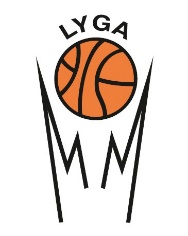 MAŽŲ MIESTELIŲ KREPŠINIO LYGA2017-2018 METŲ SEZONASKOMANDOS PARAIŠKAPatvirtinu, kad visa paraiškoje pateikta informacija yra tikra ir teisinga, paraiškoje įrašyti žaidėjai čempionate dalyvauja tik įsitikinę, kad jų fizinės ir psichinės galimybės tai leidžia.KOMANDOS PAVADINIMAS:MIESTELIS:RAJONAS:DIVIZIONAS (A, B, 35+):Eil. Nr.Vardas ir pavardėPilna gimimo dataŪgisSvorisPozicijaUž savo sveikatą pilnai atsakau (įrašyti TAIP)Žaidėjas Žaidėjaitis1988-04-0418480PGTAIPKomandos vadovas (tel.nr. ir el. paštas):Komandos treneris (tel.nr. ir el. paštas):Internetinė svetainė:Komandos Facebook profilio adresas:Sporto salės tikslus adresas, laikas, kita svarbi informacija:Klubo rekvizitai (jei yra įsteigtas):